وضعية  الانطلاق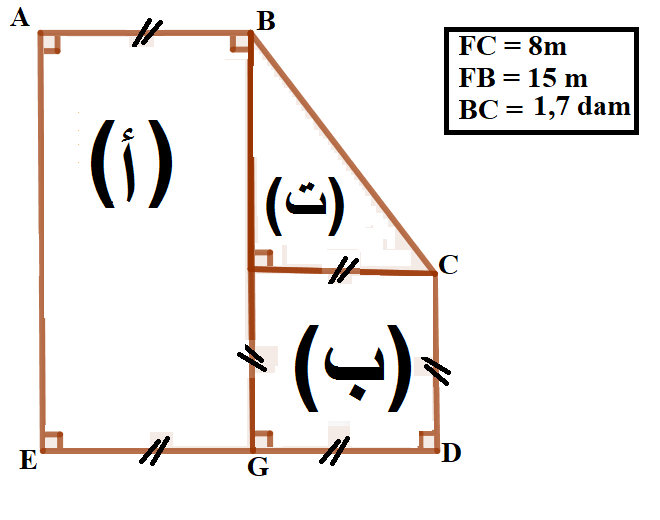 الشكل في الاعلى عبارة عن قطعة ارض  مجزأة الى ثلاث مزروع منها جزءان  بالجزر و الطماطم   يريد الفلاح تسييج  قطعة الارض  مع ترك  3m كمدخل لقطعة الارض  ساعد الفلاح  لحساب الامتار اللازمة لتسييج  قطعة الارض احسب المساحة المزروعة: جزر؟طماطم ؟الغير مزروعة ؟استنتج مساحة قطعة الارض ؟وضعية  الانطلاقالشكل في الاعلى عبارة عن قطعة ارض  مجزأة الى ثلاث مزروع منها جزءان  بالجزر و الطماطم   يريد الفلاح تسييج  قطعة الارض  مع ترك  3m كمدخل لقطعة الارض  ساعد الفلاح  لحساب الامتار اللازمة لتسييج  قطعة الارض احسب المساحة المزروعة: جزر؟طماطم ؟الغير مزروعة ؟استنتج مساحة قطعة الارض ؟